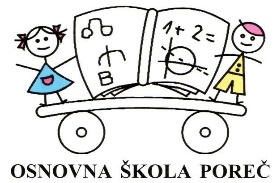 Šk. godina 2018./2019. RASPORED ODRŽAVANJA POJEDINAČNIH RAZGOVORA S RODITELJIMA PODRUČNA ŠKOLA ŽBANDAJOTVORENI SATOsim roditeljskih sastanaka i redovnih pojedinačnih razgovora s roditeljima, u cilju unaprjeđivanja suradnje roditelja i škole i prevencije učeničkog neuspjeha, u školi se organizira i Otvoreni sat za roditelje učenika prema slijedećem rasporedu:Matična škola - zadnji utorak u mjesecu,od 17,00 do 18,00 sati – za roditelje učenika 1. do 4. razredaod 17,30 do 18,30 – za roditelje učenika 5. do 8. razredaPoseban kombinirani razredni odjel - zadnja srijeda u mjesecu od 16,00 do 17,00 satiPodručna škola Žbandaj - zadnja srijeda u mjesecu,od 16,00 do 17,00 sati  - za roditelje učenika 1. do 4. razreda Otvoreni sat je vrijeme  u kojem roditelji mogu zatražiti informacije o odgojno-obrazovnim postignućima svoga djeteta od svih učitelja, članova razrednog vijeća i stručne službe.RAZREDRazrednikDan održavanjaVrijeme održavanjaI.aMARIJA MATASOVIĆponedjeljak4. šk. sat (11,20 - 12,05)I.bSNJEŽANA STIFANICHponedjeljak3.šk. sat (10,20 - 11,00)I.cLORENA BEAKOVIĆpetak3. šk. sat (10,20 - 11,00)II.aJASNA CVIJANOVIĆSLACKIutorak6.šk. sat (13,00 - 14,00) II.bBOJANA POPIĆutorak3. šk. sat (10,20 - 11,00)II.cJASMINKA ZULIĆutorak5. šk. sat (12,10 - 13,00)III.aMARIJA SELARutorak4. šk. sat (11,20 - 12,05)III.bDAVORKA ŠKARICAutorak3. šk. sat (10,20 - 11,00) IV.aDENIS MIKATOVIĆponedjeljak4. šk. sat (11,20-12,05)IV.bKLAUDIJA KOVAČIĆutorak4. šk. sat (11,20 - 11,00)IV.cDANIJELA ZORNADA CVEKutorak3. šk. sat (10,20 - 11,00)V.aMIRA KRIZMANIĆutorak5. šk. sat (12,10 - 13,00)V.bVEDRANA MAŽARutorak4. šk. sat (11,20 - 12,05)V.cDUNJA KLARIĆponedjeljak5. šk. sat (12,10 - 12,55)VI.aANKICA POČANIĆpetak2. šk. sat (9,20 - 10,05) VI.bMAJA JOVANOVIĆponedjeljak4. šk. sat (11,20 - 12,05)VI.cMILKA MRŠIĆponedjeljak6. šk. sat (13,00 - 13,45)VII.aVESNA BANOVACKUČAutorak4. šk. sat (11,20 -12,05)VII.cTANJA BANKOpetak3. šk. sat (10,20 - 11,05)VIII.aMARTINA VLADIŠKOVIĆBERNOBIĆponedjeljak8. šk. sat (14,35 - 15,35)VIII.bBARBARA BRENKOMARKOVIĆpetak4. šk. sat (11,20 - 12,05)VIII.cNIKOLINA BARTOLIĆLUBIANApetak2. šk. sat (9,20 - 10,05)K. R. O.STEFANI ROSANDIĆponedjeljak od 12,00-12,30 satiRAZREDRazrednikDan održavanjaVrijeme održavanjaI.LJUBICA GORIČANECčetvrtak1.šk.sat (7.45 – 8,30)II.DANIELA JOVAŠEVIĆpetak5. šk. sat (11.30 - 12.30)III.ZORAN KRALJIĆpetak2. šk. sat (8.35 - 9.15 )IV.MIRA KRALJIĆčetvrtak2. šk. sat (8.35 - 9.20)